Excretory System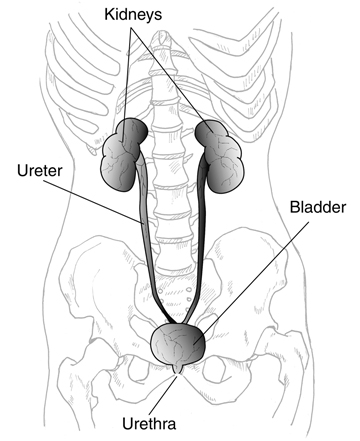 